Maths homework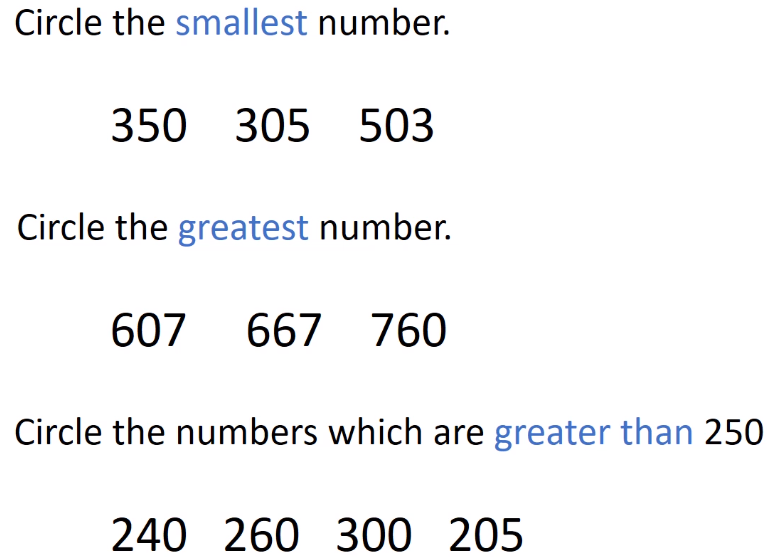 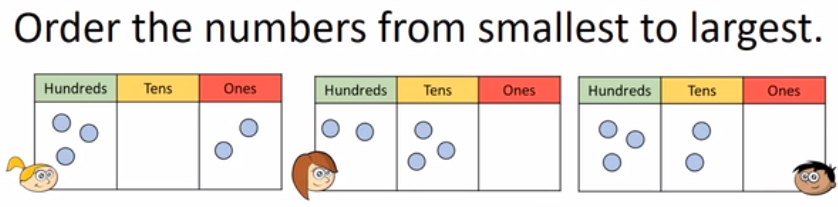 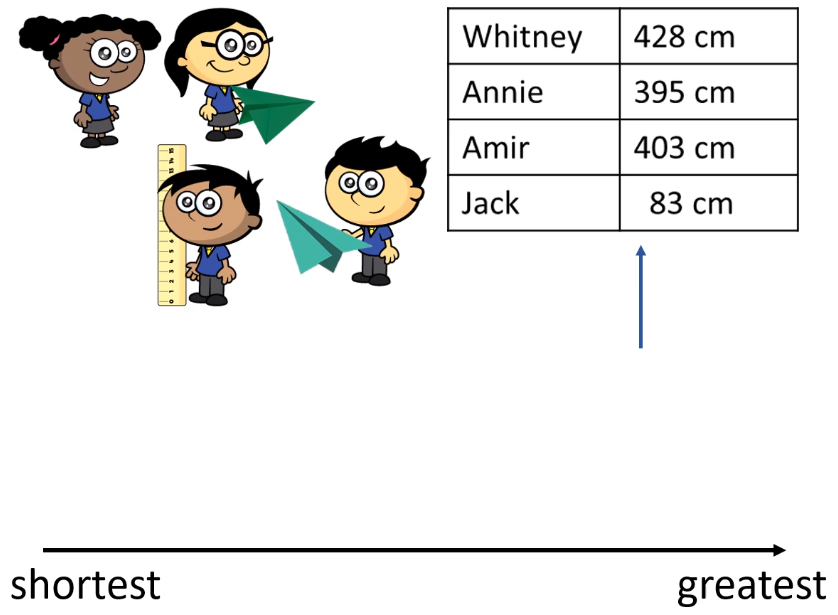 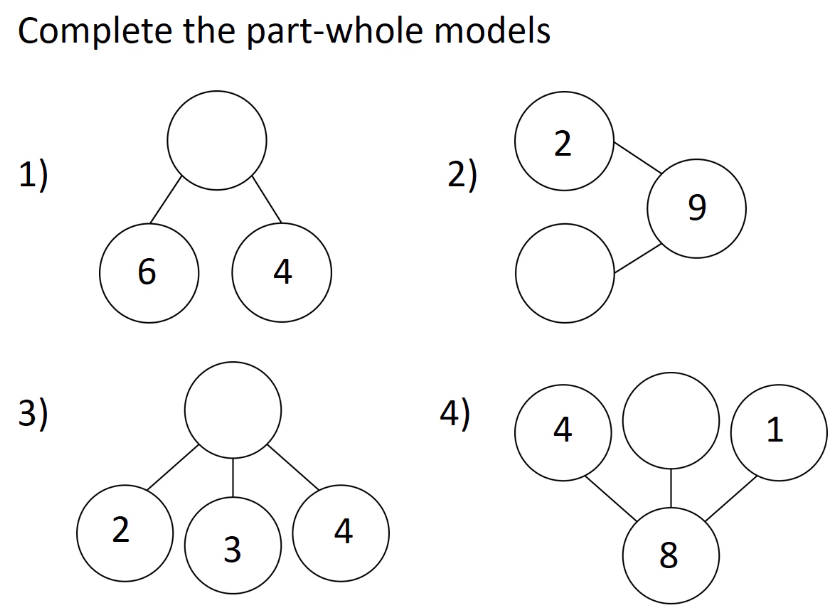 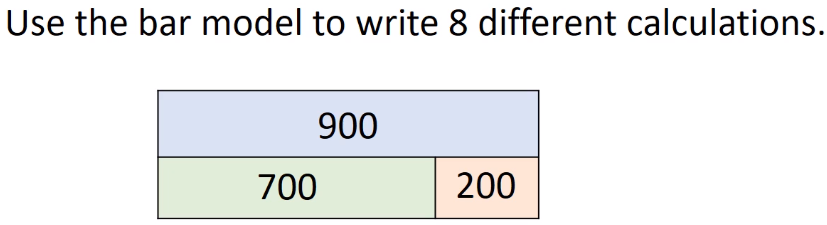 Answers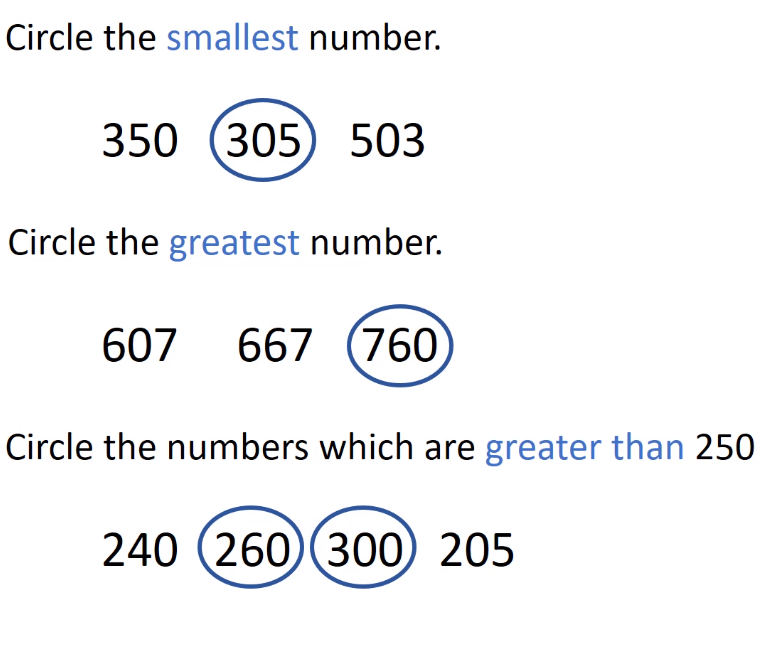 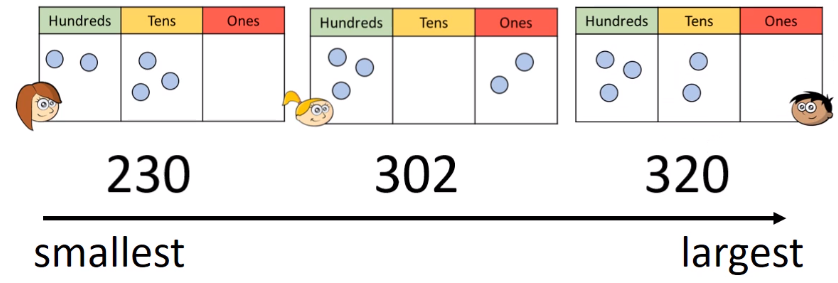 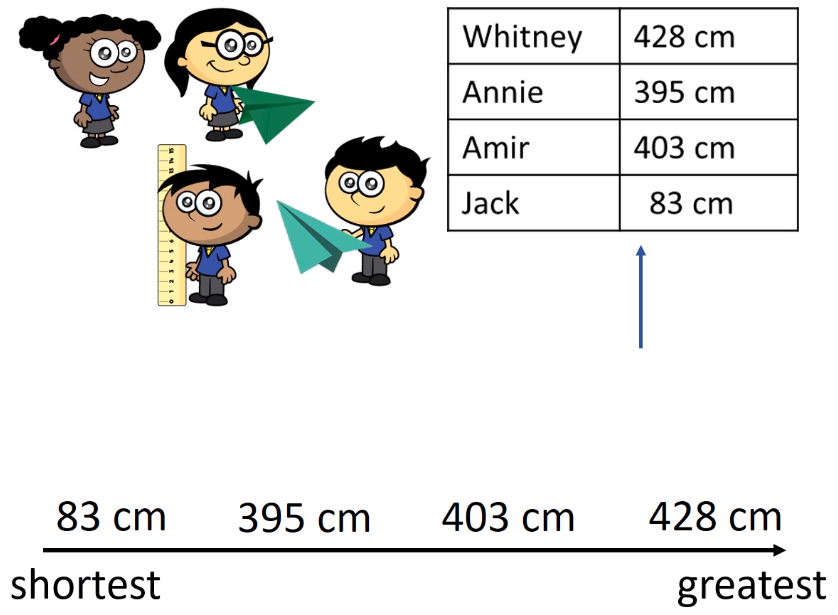 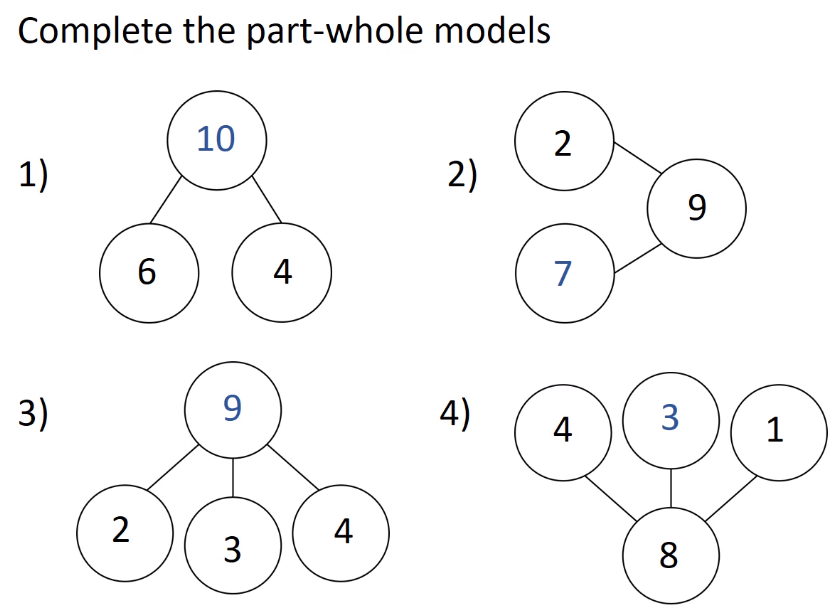 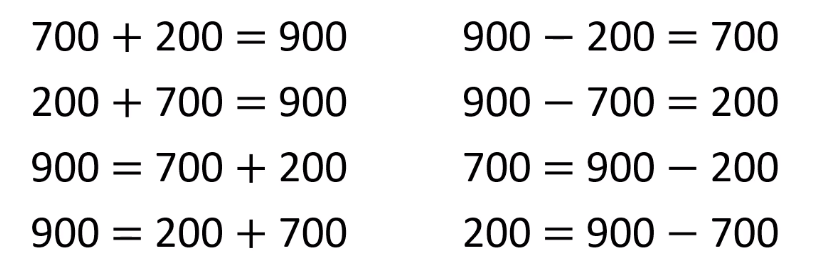 